                                          ПРОЄКТ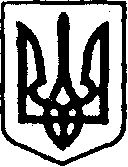 УКРАЇНАКЕГИЧІВСЬКА СЕЛИЩНА РАДАІХ СЕСІЯ VІІІ СКЛИКАННЯРІШЕННЯ30  квітня 2021 року            смт Кегичівка                         №Про прийняття  транспортногозасобу у комунальну власністьКеруючись  статтями  4, 10, 25-26, 42, 46, 59  Закону  України                             «Про  місцеве самоврядування в Україні», з огляду на рішення Красноградської районної ради Харківської області від 22 квітня 2021 року, Кегичівська селищна радаВ И Р І Ш И Л А:Прийняти із спільної власності територіальних громад міста, сіл             та селищ Красноградського району у комунальну власність Кегичівської територіальної громади в особі Кегичівської селищної ради транспортний засіб- автомобіль ГАЗ 32212, 2001 року випуску, реєстраційний № 21465ХА.Визначити балансоутримувачем вищевказаного транспортного засобу  територіальний центр соціального обслуговування (надання соціальних послуг) Кегичівської селищної ради, код ЄДРПОУ 43910977.Керівництву територіального центру соціального обслуговування (надання соціальних послуг) Кегичівської селищної ради вжити заходів щодо проведення державної реєстрації транспортного засобу.Контроль за виконанням рішення покласти на постійну комісію з питань бюджету, фінансів, соціально-економічного розвитку та комунальної власності (голова комісії Вікторія ЛУЦЕНКО).Кегичівський селищний голова                                       Антон  ДОЦЕНКО